                   FAIRE LES COURSES                       .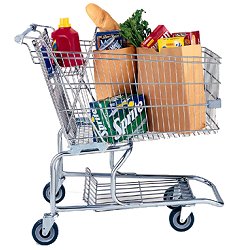 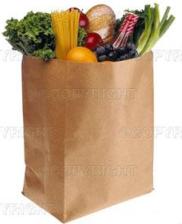                           PAIN ET VIENNOISERIES : À LA BOULANGERIE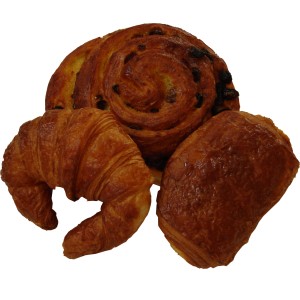 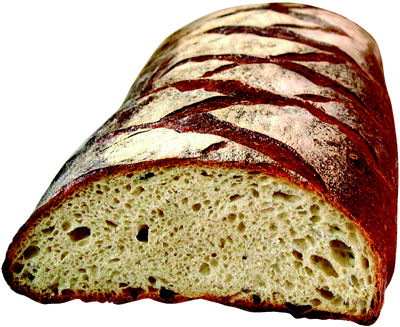 - Bonjour, je voudrais une baguette, s’il-vous plaît.                     - Voilà. Et avec ceci ?                     - J’aimerais trois croissants.                     - ça fait 4 Euros.                     - Tenez.....                      - Et voilà la monnaie                     - Merci. Au revoir.                                    VIANDE : À LA BOUCHERIE- CHARCUTERIE                     - Bonjour, je voudrais un kilo de viande hachée.                         -  Bien sûr, monsieur. Ce sera tout ?                     - Non, je prendrai aussi des saucisses.                     -  Combien en voulez-vous ?                     -  Quel est le prix ?                     -  Les saucisses sont à 26 Euros le kilo.                     -  Je prends 500 grammes alors.        -  Voilà. Ça fait 45 Euros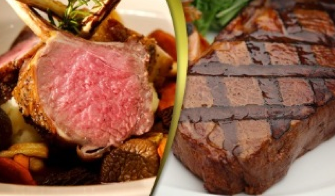                                                FRUITS ET LEGUMES : CHEZ LE PRIMEUR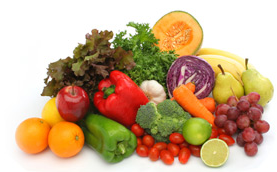                   - Bonjour, je voudrais une laitue, s’il-vous plaît.                     - Voilà. Et avec ceci ?                     - J’aimerais un kilo de figues .                     - ça fait 12 Euros.                     - Tenez.....                      - Et voilà la monnaie          - Merci. Au revoir.Où peut-on acheter :Pour acheter des pommes, je vais ................................................................................ Pour acheter du poisson, je vais ...................................................................................Pour acheter un rôti de boeuf, je vais .........................................................................Pour acheter une tarte, je vais ....................................................................................... Pour acheter des tomates, je vais ..................................................................................Ecris une liste de courses pour aller à ...                  La boulangerie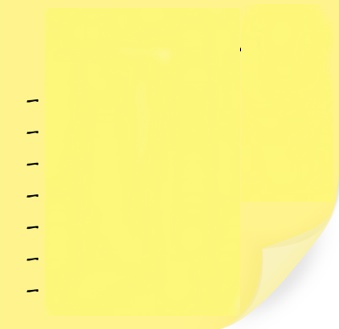                       La boucherie Où peut-on acheter :Du poisson ? .........................................................................Un gâteau ? ..........................................................................Du fromage ? .........................................................................  Ecris un dialogue    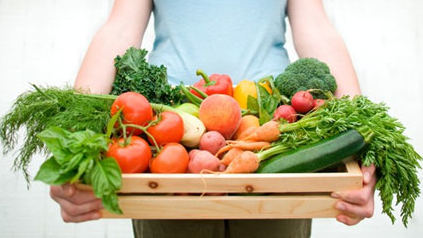 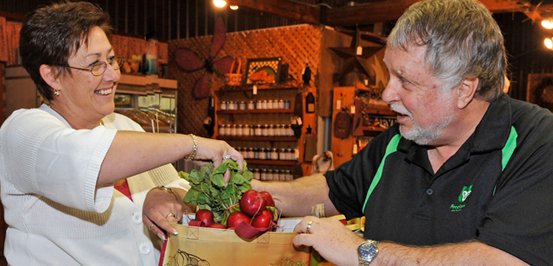 